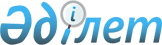 Денсаулық сақтау саласындағы кадрларды даярлауға және олардың біліктілігін арттыруға мемлекеттік білім беру тапсырысын орналастыру туралы
					
			Күшін жойған
			
			
		
					Қазақстан Республикасы Денсаулық сақтау министрінің м.а. 2020 жылғы 24 желтоқсандағы № ҚР ДСМ-329/2020 бұйрығы. Қазақстан Республикасының Әділет министрлігінде 2020 жылғы 28 желтоқсанда № 21940 болып тіркелді. Күші жойылды - Қазақстан Республикасы Денсаулық сақтау министрінің м.а. 2023 жылғы 16 ақпандағы № 24 бұйрығымен
      Ескерту. Күші жойылды – ҚР Денсаулық сақтау министрінің м.а. 16.02.2023 № 24 (алғашқы ресми жарияланған күнінен кейін қолданысқа енгізіледі) бұйрығымен.
      "Халық денсаулығы және денсаулық сақтау жүйесі туралы" Қазақстан Республикасының 2020 жылғы 7 шілдедегі Кодексі 7-бабының 18)-тармағын іске асыру мақсатында БҰЙЫРАМЫН:
      1. Осы бұйрыққа қосымшаға сәйкес денсаулық сақтау саласындағы кадрларды даярлауға және олардың біліктілігін арттыруға мемлекеттік білім беру тапсырысын орналастырылсын.
      2. Қазақстан Республикасы Денсаулық сақтау министрлігінің Ғылым және адами ресурстар департаменті Қазақстан Республикасының заңнамасында белгіленген тәртіппен:
      1) осы бұйрықты Қазақстан Республикасы Әділет министрлігінде мемлекеттік тіркеуді;
      2) осы бұйрықты ресми жарияланғаннан кейін оны Қазақстан Республикасы Денсаулық сақтау министрлігінің интернет-ресурсында орналастыруды;
      3) осы бұйрықты мемлекеттік тіркегеннен кейін он жұмыс күні ішінде Қазақстан Республикасы Денсаулық сақтау министрлігінің Заң департаментіне осы тармақтың 1) және 2) тармақшаларында көзделген іс-шаралардың орындалуы туралы мәліметтерді ұсынуды қамтамасыз етсін.
      3. Осы бұйрықтың орындалуын бақылау жетекшілік ететін Қазақстан Республикасының Денсаулық сақтау вице-министріне жүктелсін.
      4. Осы бұйрық алғашқы ресми жарияланған күнінен кейін күнтізбелік он күн өткен соң қолданысқа енгізіледі.  Денсаулық сақтау саласындағы кадрларды даярлауға және олардың біліктілігін арттыруға мемлекеттік білім беру тапсырысы
					© 2012. Қазақстан Республикасы Әділет министрлігінің «Қазақстан Республикасының Заңнама және құқықтық ақпарат институты» ШЖҚ РМК
				
      Қазақстан Республикасы Денсаулық сақтау министрінің міндетін атқарушы 

М. Шоранов
Қазақстан Республикасы
Денсаулық сақтау министрінің
міндетін атқарушы
2020 жылғы 24 желтоқсандағы
№ ҚР ДСМ-329/2020 бұйрығына 
қосымша
№
Ұйымның атауы
2021 жылғы арналдған мемлекеттік тапсырысты бөлу
Біліктілікті арттыру
Біліктілікті арттыру
Біліктілікті арттыру
Қайта даярлау
Қайта даярлау
№
Ұйымның атауы
2021 жылғы арналдған мемлекеттік тапсырысты бөлу
1 апта
2 апта
4 апта
2 ай
4 ай
№
Ұйымның атауы
тыңдаушылар саны (жоспар)
тыңдаушылар саны (жоспар)
тыңдаушылар саны (жоспар)
тыңдаушылар саны (жоспар)
тыңдаушылар саны (жоспар)
тыңдаушылар саны (жоспар)
Барлығы, оның ішінде:
Барлығы, оның ішінде:
15345
7276
6818
836
50
365
Дәрігерлер
Дәрігерлер
10993
6058
3684
836
50
365
Орта медицина қызметкерлер
Орта медицина қызметкерлер
4352
1218
3134
0
0
0
Дәрігерлер:
10993
6058
3684
836
50
365
1
"С.Ж. Асфендияров атындағы Қазақ ұлттық медицина университеті" коммерциялық емес акционерлік қоғам
1370
790
375
135
0
70
2
"Семей медицина университеті" коммерциялық емес акционерлік қоғам
999
600
255
84
0
60
3
"Марат Оспанов атындағы Батыс Қазақстан медицина университеті" коммерциялық емес акционерлік қоғам
869
534
215
117
0
3
4
"Қарағанды медицина университеті" коммерциялық емес акционерлік қоғам
1217
732
330
105
0
50
5
"ҚДСЖМ Қазақстан медицина университеті" жауапкершілігі шектеулі серіктес
3158
1682
1301
148
0
27
6
"Астана медицина университеті" коммерциялық емес акционерлік қоғам
1079
590
307
127
0
55
7
"Оңтүстік Қазақстан медицина академиясы" акционерлік қоғам
904
539
290
75
0
0
8
"Қазақстан-Ресей медицина университеті" мемлекеттік емес білім беру мекемесі
601
345
211
45
0
0
9
"Масғұт Айқымбаев атындағы аса қауіпті инфекциялар ұлттық ғылыми орталығы" шаруашылық жүргізу құқығындағы республикалық мемлекеттік кәсіпорын
350
0
200
0
50
100
10
"Қоғамдық денсаулық сақтау ұлттық орталығы" шаруашылық жүргізу құқығындағы республикалық мемлекеттік кәсіпорын
446
246
200
0
0
0
Орта медицина қызметкерлер:
4352
1218
3134
0
0
0
1
"Семей медицина университеті" коммерциялық емес акционерлік қоғам
300
100
200
0
0
0
2
"Масғұт Айқымбаев атындағы аса қауіпті инфекциялар ұлттық ғылыми орталығы" шаруашылық жүргізу құқығындағы республикалық мемлекеттік кәсіпорын
50
0
50
0
0
0
3
"Қоғамдық денсаулық сақтау ұлттық орталығы" шаруашылық жүргізу құқығындағы республикалық мемлекеттік кәсіпорын
160
50
110
0
0
0
4
"Қарағанды медицина университеті" коммерциялық емес акционерлік қоғам
450
100
350
0
0
0
5
Алматы қаласының "Жоғары медициналық колледжі" шаруашылық жүргізу құқығындағы коммуналдық мемлекеттік кәсіпорын
175
60
115
0
0
0
6
"Республикалық жоғары медициналық колледжі" жауакершілігі шектеулі серіктес
125
40
85
0
0
0
7
"Нұр-Сұлтан қаласының жоғары медициналық колледжі" шаруашылық жүргізу құқығындағы мемлекеттік коммуналдық кәсіпорын
170
40
130
0
0
0
8
"Қарағанды облыстық жоғары мейіргерлік колледжі" коммуналдық мемлекеттік кәсіпорын
140
10
130
0
0
0
9
"Жамбыл облысының жоғары медициналық колледжі" шаруашылық жүргізу құқығындағы коммуналдық мемлекеттік кәсіпорын
125
20
105
0
0
0
10
"Көкшетау жоғары медициналық колледжі" мемлекеттік коммуналдық қазыналық кәсіпорын
130
10
120
0
0
0
11
"Қызылорда медициналық жоғары колледжі" шаруашылық жүргізу құқығындағы коммуналдық мемлекеттік кәсіпорын
115
10
105
0
0
0
12
"Семей қаласының Д. Қалматаев атындағы мемлекеттік жоғары медициналық колледжі" шаруашылық жүргізу құқығындағы коммуналдық мемлекеттік кәсіпорын
149
20
129
0
0
0
13
"Кеңес Одағының Батыры Мәншүк Мәметова атындағы Ақтөбе жоғары медициналық колледжі" шаруашылық жүргізу құқығындағы мемлекеттік коммуналдық кәсіпорын
145
20
125
0
0
0
14
"Батыс Қазақстан жоғары медициналық колледжі" жауапкершілігі шектеулі серіктес
149
20
129
0
0
0
15
"Түркістан жоғары медициналық колледжі" шаруашылық жүргізу құқығындағы мемлекеттік коммуналдық кәсіпорын
115
10
105
0
0
0
16
Шымкент қаласының "Жоғары медициналық колледжі" шаруашылық жүргізу құқығындағы мемлекеттік коммуналдық кәсіпорын
131
10
121
0
0
0
17
"ҚДСЖМ Қазақстан медицина университеті" жауапкершілігі шектеулі серіктес
1600
688
912
0
0
0
18
Павлодар облысы әкімдігі "Павлодар облысы Денсаулық сақтау басқармасының Павлодар медициналық жоғары колледжі" шаруашылық жүргізу құқығындағы коммуналдық мемлекеттік кәсіпорын
123
10
113
0
0
0